Муниципальное автономное общеобразовательное учреждение«Средняя школа №6»Условия содержания улитки ахатина в домашних условиях Работу выполнил:ученик 2 «Ж» классаМАОУ СШ №6Ланцев АртёмРуководитель:Лемешко Ксения Андреевнаучитель начальных классовКрасноярск 2022ОглавлениеВведение	3ГЛАВА 1. Основная часть	5ГЛАВА 2. Практическая часть	8АНКЕТИРОВАНИЕ	8СРАВНЕНИЕ	12АНАЛИЗ	13ЗАКЛЮЧЕНИЕ	14СПИСОК ИСПОЛЬЗУЕМОЙ ЛИТЕРАТУРЫ	15Приложение 1	16Приложение 2	17ВведениеДомашние животные — это животные, которые были одомашнены человеком и которых он содержит, предоставляя им кров и пищу. Часть домашних животных (сельскохозяйственные животные) приносит непосредственную материальную выгоду человеку, например, являясь источником пищи (молоко, мясо), материалов (шерсть, кожа). Другие животные (рабочий скот и служебные животные) приносят пользу человеку, выполняя рабочие функции (перевозка грузов, охрана и т. п.).    У меня есть улитка ахатина. Мне захотелось узнать, кто живёт у меня. Заинтересовало поведение улиток, как и чем они питаются и чем отличаются от других домашних животных? Для того, чтобы ответить на эти вопросы, мы стали изучать литературу об улитках и их жизни, а также проводить исследования, которые помогут понять нам, как и в каких условиях содержать улиток, сравнить особенности содержания с другими домашними животными (кошками).АктуальностьВ настоящее время стало очень модно разводить дома различных экзотических животных и насекомых, как домашних любимцев.Я часто наблюдаю за улитками на улице в тёплое время года, но с наступлением холодов, возможности наблюдать за ними нет. Узнав, что улиток содержать дома, я попросил родителей приобрести мне это необычное домашнее животное. Это дало мне возможность наблюдать и изучать улиток круглый год.Гипотеза: я предполагаю, что улиток ахатин можно содержать в домашних условиях и содержать выгоднее, чем других домашних животных (кошек).Цель: изучить условия содержания улиток ахатит в домашних условиях. Сравнить условия содержания с другими домашними животными (кошками).Задачи: Изучить общую характеристику улиток (строение улитки, места обитания, условия жизни);Провести опрос обучающихся для выяснения актуальности изучаемой темы;Определить с помощью наблюдения и сравнения условия содержания улиток в домашних условиях и сравнить с другими домашними животными (кошками);Сделать вывод. Методы исследования: поиск, сравнение, анкетирование, анализ.Практическая значимость: результаты исследования будут использоваться при разведении улиток ахатин.ГЛАВА 1. Основная частьСовременный человек страдает от одиночества. Тяжело приходить в абсолютно пустую квартиру, где тебя никто не ждет. Любое животное, существо, растение смогло бы поднять настроение. Домашнее животное – это очень важная составляющая в жизни многих людей. Очень хорошо, когда дома тебя ожидают лохматые, гладкошерстные, ушастые, хвостатые и прочие четвероногие любимцы. Также весело, когда дома радуются звонкие пернатые, или плавные и молчаливые обитатели аквариумов. Но может быть проблемой, если у вас аллергия на все шерстяное и перьевое. А на размещение аквариума не хватает места или времени. Большая африканская улитка, в таком случае, - решение проблемы.Ахатина (лат. Achatina) — сухопутный брюхоногий моллюск из подкласса лёгочных улиток. Этот вид наиболее высокоорганизован среди других брюхоногих. Раковина коническая, чаще всего бывает закручена против часовой стрелки, хотя и обратное направление достаточно распространено. У старых ахатин раковина имеет от 7 до 15 витков. Окраска раковины зависит от диеты моллюска и других условий его жизни, обычно на ней наблюдаются полосы разных оттенков. Первоначальное место обитания её – Восточная Африка.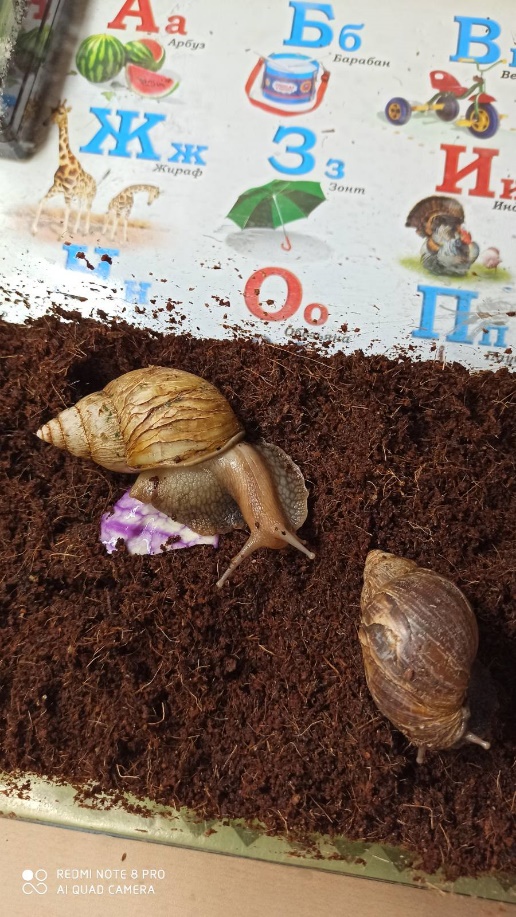 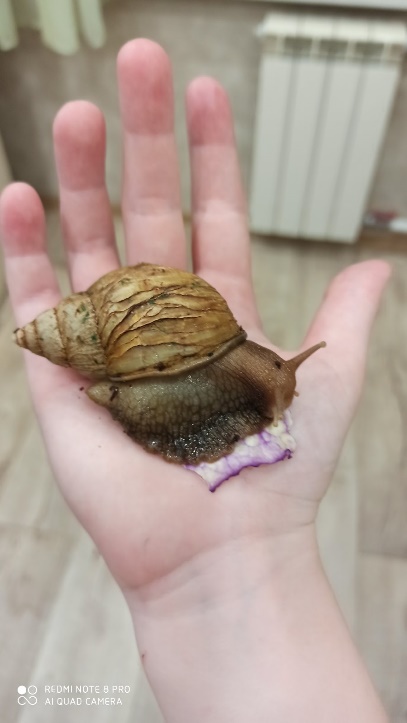 Рис. 1,2. Улитки АхатиныВес улитки около 250 грамм. Ахатина – самый крупный представитель сухопутных моллюсков и ее раковина может достигать 25 см, а тело - 30 см. Размеры этого вида зависят от условий содержания.Двигаются гигантские африканские улитки крайне медленно – со скоростью 1 см в минуту.Раковина коническая. У старых ахатин раковина имеет от 7 до 9 витков. Окраска раковины зависит от диеты моллюска и других условий его жизни, обычно на ней наблюдаются полосы разных оттенков коричневого и черного.Кожа ахатин пупырчатая, в морщинках. Дыхание кожное, жабры отсутствуют. Рожки маленькие (две пары), служат как органы осязания. На концах первой пары расположены глаза. Тело может быть окрашено от серого до темно-коричневого.Питается ахатина при помощи «язычка», усаженного роговыми шипами. Размеры этого вида зависят от условий содержания. Растут на протяжении всей жизни, но основной рост – в первые два года. Знаменита эта красавица не только своими огромными размерами, но и умом: у нее вырабатываются все виды условных рефлексов.Дышат улитки при помощи "легкого", которое представляет собой всего лишь складку кожи, пронизанную капиллярами. Домик улитки – это не просто укрытие на случай опасности. Раковина защищает жизненно важные органы улитки. К примеру, в самом последнем ее завитке находится печень.Знаменита ахатина не только своими огромными размерами и прожорливостью, но и умом: у нее вырабатываются все виды условных рефлексов.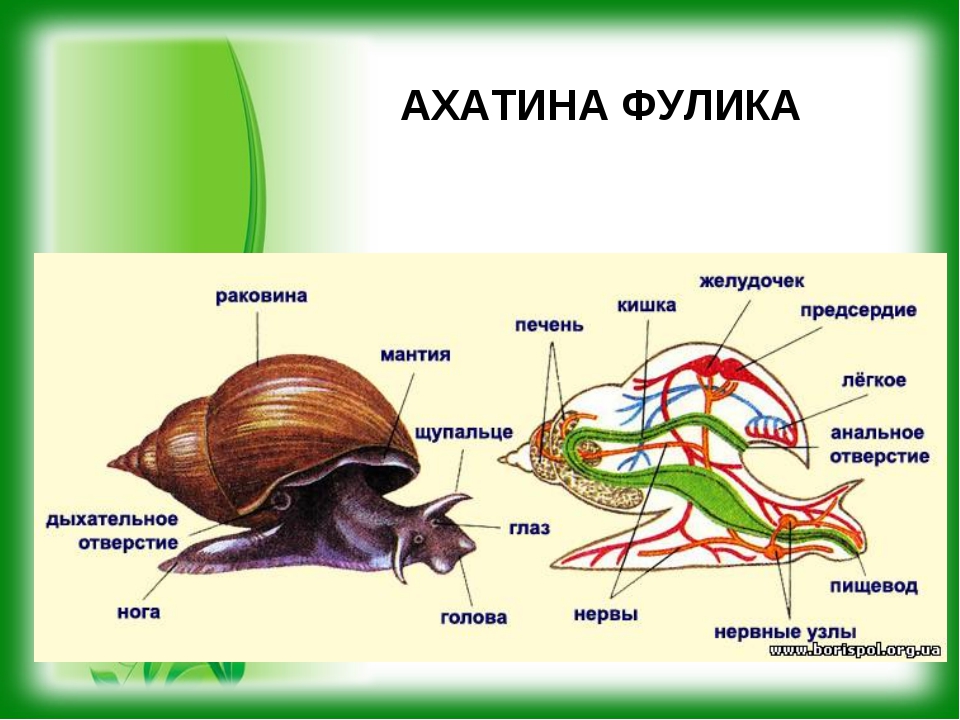 Рис.3. Строение улиткиСтроение улитки ахатины, так же как и способности, при кажущейся простоте имеют интересные особенности. Так, им свойственна долговременная память: ахатины могут запоминать размещение источников пищи и возвращаться к ним. Если еды недостаточно и снижается влажность, улитки впадают в спячку. Устье раковины закупоривает пленкой из слизи. Тропическая африканская улитка может даже пережить заморозки и снег, но во время спячки теряет до 60% собственного веса.Продолжительность жизни в неволе 5-10 лет, в природных условиях меньше. Ахатина активна как днем, так и ночью. Хотя это и тропическая улитка, но может пережить заморозки и снег.Африканская улитка ахатина – самое приемлемое домашнее животное для занятых людей. Этого домашнего любимца не нужно выгуливать, возить к ветеринару и тратить много денег на его еду. Он не разбудит вас утром громким лаем и не испортит вашу любимую мебель. На него не бывает аллергии, и он чудесно снимает стресс.      Интересные факты об африканских улитках-ахатинах:В медицине улиток-ахатин используют в качестве доноров нервных тканей для лечения болезней мозга человека.Рожки улиток ахатин — это вывернутый наизнанку нос. Все обонятельные рецепторы, находящиеся у человека внутри носа, у улиток вытянуты в рожки.Улитки не видят, но различают свет и тьму.У улитки около 25 тысяч зубов, которые расположены в виде "тёрки". С помощью такого расположения зубов они перетирают пищу.В Африке улиток ахатин едят, так как считают их мясо вкусным.В Европе - эти крупные улитки идеальные домашние животные для детей и взрослых.Самое удивительное в домашних африканских улитках то, что они умеют петь. Естественно не как птицы, их пение больше похоже на писк. Услышать пение или писк ахатин можно тогда, когда они пугаются и начинают судорожно прятаться в свои раковины.ГЛАВА 2. Практическая частьУ меня дома живут две молодых африканских улитки и мне стало интересно подходит ли это экзотическое животное в качестве домашнего любимца? Есть ли у улитки сходства с ещё одним моим домашним животным – кошкой? А также кого содержать выгоднее? Чтобы ответить на эти вопросы, мы решили исследовать моё необычное домашнее животное.АНКЕТИРОВАНИЕ На первом этапе мы провели анкетирование (Приложение 1), чтобы узнать какие домашние животные живут у моих одноклассников и понять знают ли они что-то о таких экзотических животных, как улитки ахатины.Результаты получились следующие:Диаграмма 1.Диаграмма 2.Диаграмма 3Диаграмма 4Диаграмма 5Диаграмма 6Вывод: по вопросам нашей анкеты, можно говорить о том, что у большей части моих одноклассников есть какое-либо домашнее животное, такое животное, как улитка есть только у меня. Больше половины класса не стали бы заводить улитку у себя дома, мы думаем, что это зависит от того, что большинство ребят не знают, чем питается улитка и как её содержать в домашних условиях.СРАВНЕНИЕНа следующем этапе мы провели сравнение и с помощью его сравнили два моих домашних животных – кошку и африканских улиток.  Сравнение проводилось на основе таблицы, которую мы составили.Таблица 1. Сравнение кошки и африканской улиткиВывод: сделав сравнение можно сказать о том, что и улитка, и кошка требуют определённого ухода от своего хозяина. Кошка активное животное и нахождение её в квартире, хозяину сложно не замечать. Улитка же наоборот, животное очень неприметное для человека и для её благополучного проживания в квартире достаточно убирать её аквариум и правильно кормить.АНАЛИЗНа последнем этапе мы провели анализ и сравнили расходы на содержание в домашних условиях африканской улитки и кошки. За основу сравнения мы взяли ежедневные расходы. И кошка, и улитка ежедневно нуждаются в корме, а также в том, чтобы всегда был чистый и сухой наполнитель. Взрослой кошке в день необходимо 55-75 г. корма, в неделю это примерно 455г. Средняя стоимость пачки 500г.-600г.- 250-350 руб. Также кошке ежедневно необходимо менять наполнитель, упаковки на 5кг. хватает, примерно на 3 недели. Средняя стоимость древесного наполнителя по 5 кг. – 130-280 руб., в неделю, примерно - 95 руб. Итого в неделю: 395р. Улитку необходимо кормить разнообразной едой каждый день. Мы рассчитали рацион моей улитки на неделю: 1 яблоко (130гр.)- 21руб., 1 огурец (110гр.)-32руб., 1 морковь (100гр.)-  4 руб. Также ежедневно вместе с едой улиткам необходимо добавлять кальциевую подкормку. Стоимость такой подкормки за 600гр. – 270руб. 600гр. хватает на месяц, значит в неделю – 28руб. Раз в неделю улитке необходимо мыть её место и менять наполнитель. Идеально для наполнителя подходит кокосовый субстрат. Средняя стоимость субстрата на 5л., примерно, 120 – 140 руб. Такой пачки хватает на месяц, значит в неделю, примерно, на субстрат уходит 33 руб.  Итого в неделю: 118руб. Вывод: по количеству расходов содержать улитку ахатин в домашних условиях человеку выгоднее. ЗАКЛЮЧЕНИЕПри проведении своего исследования, мы сделали вывод, что улитка ахатина может содержаться в качестве домашнего животного. Кроме того, считается, что содержание в доме улиток очень благотворно влияет на нервную систему, а также не бояться, что от того питомца появится аллергия на шерсть. Также можно говорить о том, что африканскую улитку содержать дешевле, чем кошку. Так как в классе были ребята, которые хотели бы завести у себя дома улитку ахатина, мы решили разработать памятку (Приложение 2) как ухаживать за таким экзотическим животным и не навредить ему.СПИСОК ИСПОЛЬЗУЕМОЙ ЛИТЕРАТУРЫ1. Брэм, А.Э. Жизнь животных/ А.Э. Брэм. - М: Терра, 1996, С.400.2. Гиляров, М.С. Биологический энциклопедический словарь/ М.С.Гиляров. – М: Советская энциклопедия, 1989. – С.1253. Краснов, И. Гигантские улитки –Ахатины/ И.Краснов. – Издательство, Аквариум – Принт, 2007. С. 67-89.4. Краснов, И. Опыт успешного содержания и разведения в домашних условиях/ И. Краснов. Мир животных № 14, 2008. С. 12-25.5. Пастернак, Р.К. Энциклопедия Жизнь животных / Р.К. Пастернак. - М: Просвещение, 1988. С. 52-60.6. Интернет-ресурс rodoslovnaya.ru. Редкие и экзотичные животные. Ахатина.8. Интернет - ресурс ресурс achatina.by.ru. Общая история гигантских сухопутных улиток Ахатин.Приложение 1Приложение 2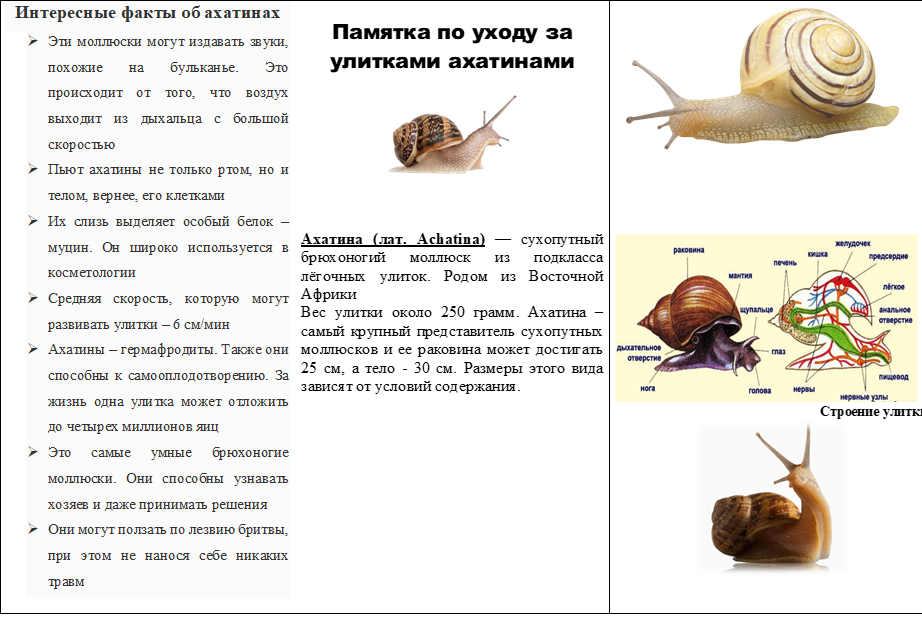 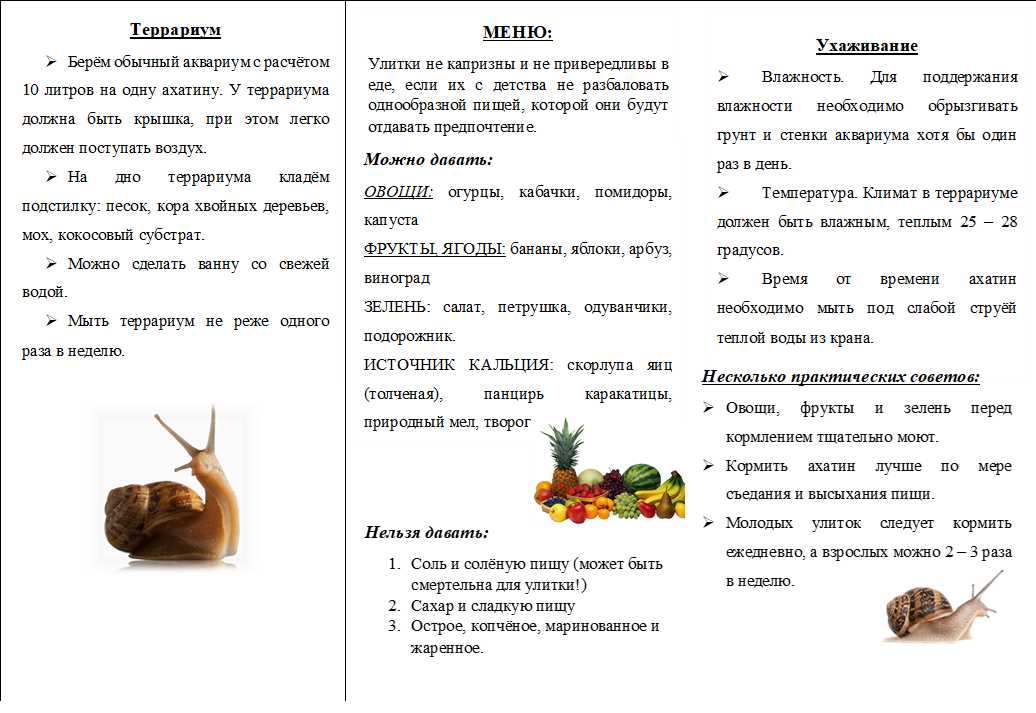 КошкаУлитка ахатинСтроение тела 4 лапы, тело. хвост, глаза, уши, усы, когти. Раковина, голова, нога-подошва, 2 пары усов (1 пара служит для различения запахов, 2 пара - глаза).Покров телаШерсть Раковина+ желеобразное телоПродолжительность жизни12-18 лет 5-10 летИздаваемые звукиМурлычет, издаёт звуки «мяу-мяу». Издаёт звуки, когда хочет есть или пить, играть, хочет, чтобы её погладили или, когда что-то болит.Свист. Издаёт звук только тогда, когда чувствует опасность.Активность (когда не спит, что делает. Примерно сколько по времени находится в состоянии сна) Спит около 15 часов, в оставшееся время ест, пьёт, играет, проводит время с хозяином. Спит примерно 12 часов, оставшееся время ест, пьёт, ползает по аквариуму.Особенности уходаКормить, поддерживать порядок лотка, играть, мыть и вычесывать шерсть.Кормить, менять грунт, мыть саму улитку, опрыскивать 1 раз в день.Чем кормить?Корм для кошек, вода.Мел, молотая скорлупа яиц, фрукты, овощи, мясо.Анкета «Улитки Ахатины»ФИ________________________________________ класс___________Хотите ли вы завести домашнее животное? (если есть, напишите какое)_______________________________________________________________________________________Что мешает вам завести домашнего питомца? (для тех, у кого нет домашнего животного)не разрешают родителине кому за ним ухаживатья не люблю животныху меня аллергияот них неприятный запах в квартиредругое____________________________Что вы знаете об улитках ахатина?_______________________________________________________________________________________Если бы вам предложили завести улитку ахатина вы бы согласились? ________________Знаете ли вы чем питается ахатина? (если да, то перечислите чем) _______________________________________________________________________________________Знакомы ли вы с условиями жизни и содержания экзотических животных? (если да, то напишите какие условие необходимы улиткам ахатина)_______________________________________________________________________________________Считаете ли вы, что улитку ахатина можно назвать домашним экзотическим животным? ___